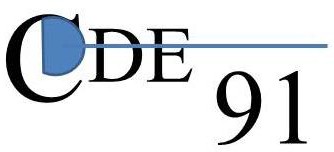 COMITE DEPARTEMENTAL D’ESCRIME DE L’ESSONNESiège social : Maison des comités sportifs – Boulevard Charles de Gaulle 91540 MENNECY		AVANT PROJET JO 2024Le Comité Départemental d’Escrime de l’Essonne (CDE91), structure fédérale et l’Entente Sportive de Promotion de l’Escrime Elite (ESPEE), structure indépendante, ont décidé de mettre en commun leurs moyens propres pour promouvoir la pratique de l’Escrime sur le territoire de l’Essonne (91).A cet effet, un  projet commun est de participer au parcours de la flamme olympique à travers son portage et l’animation d’ateliers « Escrime ».Pour ce faire, le CDE91 va mobiliser les Clubs de l’Essonne, adhérents et enseignants afin d’organiser et promouvoir ces événements. Déjà 2 champions olympiques ont répondu présents à notre demande d’animation : Jean Michel Lucenay et Philippe Omnes (en fonction de leur disponibilité).De son côté, ESPEE va mettre à disposition un véhicule dédié à l’information et aux démonstrations autour « des Escrimes ». Ce véhicule est en cours de réalisation et sera finalisé cet été afin d’être exploitable pour les premiers forums de septembre (visuels ci-joints). Il embarquera des moyens de communication (sono + vidéo), un espace de convivialité (tente gonflable + tireuse à Bière et à Jus) et du matériel de démonstration (équipements d’escrime, pistes, …).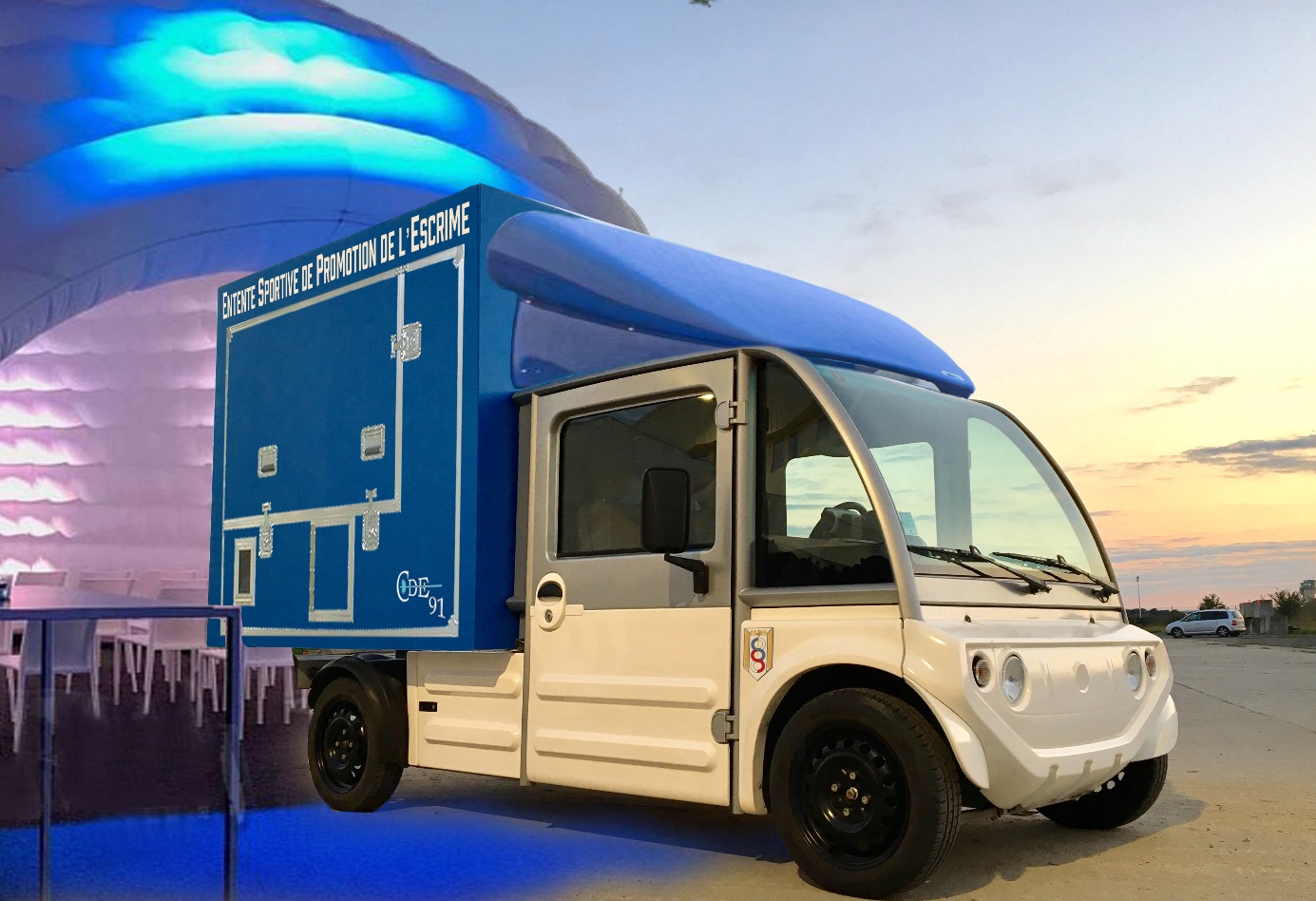 